EVALUASI PEMBELAJARANKomponen penilaian :Kehadiran = 10 %Tugas = 30 %UTS = 30 %UAS = 30 %  Jakarta,             RENCANA PEMBELAJARAN SEMESTER 2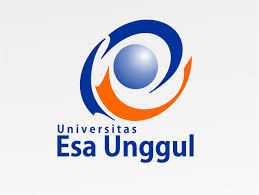 PROGRAM STUDI PSIKOLOGI FAKULTAS PSIKOLOGIUNIVERSITAS ESA UNGGUL             RENCANA PEMBELAJARAN SEMESTER 2PROGRAM STUDI PSIKOLOGI FAKULTAS PSIKOLOGIUNIVERSITAS ESA UNGGUL             RENCANA PEMBELAJARAN SEMESTER 2PROGRAM STUDI PSIKOLOGI FAKULTAS PSIKOLOGIUNIVERSITAS ESA UNGGUL             RENCANA PEMBELAJARAN SEMESTER 2PROGRAM STUDI PSIKOLOGI FAKULTAS PSIKOLOGIUNIVERSITAS ESA UNGGUL             RENCANA PEMBELAJARAN SEMESTER 2PROGRAM STUDI PSIKOLOGI FAKULTAS PSIKOLOGIUNIVERSITAS ESA UNGGUL             RENCANA PEMBELAJARAN SEMESTER 2PROGRAM STUDI PSIKOLOGI FAKULTAS PSIKOLOGIUNIVERSITAS ESA UNGGUL             RENCANA PEMBELAJARAN SEMESTER 2PROGRAM STUDI PSIKOLOGI FAKULTAS PSIKOLOGIUNIVERSITAS ESA UNGGUL             RENCANA PEMBELAJARAN SEMESTER 2PROGRAM STUDI PSIKOLOGI FAKULTAS PSIKOLOGIUNIVERSITAS ESA UNGGULMata Kuliah                     : Psikologi Mata Kuliah                     : Psikologi Mata Kuliah                     : Psikologi                                          Kode MK       : MIK 492                                         Kode MK       : MIK 492                                         Kode MK       : MIK 492                                         Kode MK       : MIK 492                                         Kode MK       : MIK 492Mata Kuliah Prasayarat : Mata Kuliah Prasayarat : Mata Kuliah Prasayarat :                                          Bobot MK     : 2 (dua) sks                                         Bobot MK     : 2 (dua) sks                                         Bobot MK     : 2 (dua) sks                                         Bobot MK     : 2 (dua) sks                                         Bobot MK     : 2 (dua) sksDosen Pengampu               : Novendawati Wahyu Sitasari, M.Psi.,PsikologDosen Pengampu               : Novendawati Wahyu Sitasari, M.Psi.,PsikologDosen Pengampu               : Novendawati Wahyu Sitasari, M.Psi.,Psikolog                                         Kode Dosen : 7205                                         Kode Dosen : 7205                                         Kode Dosen : 7205                                         Kode Dosen : 7205                                         Kode Dosen : 7205Alokasi Waktu                 : 100 menitAlokasi Waktu                 : 100 menitAlokasi Waktu                 : 100 menitAlokasi Waktu                 : 100 menitAlokasi Waktu                 : 100 menitAlokasi Waktu                 : 100 menitAlokasi Waktu                 : 100 menitAlokasi Waktu                 : 100 menitCapaian Pembelajaran  : 1. Mahasiswa mampu memahami dasar-dasar pengertian psikologi                                              2. Mahasiswa mampu menjelaskan konsep psikologi                                              3. Mahasiswa mampu menganalisa konsep psikologi dikaitkan dengan bidang Manajemen Informasi KesehatanCapaian Pembelajaran  : 1. Mahasiswa mampu memahami dasar-dasar pengertian psikologi                                              2. Mahasiswa mampu menjelaskan konsep psikologi                                              3. Mahasiswa mampu menganalisa konsep psikologi dikaitkan dengan bidang Manajemen Informasi KesehatanCapaian Pembelajaran  : 1. Mahasiswa mampu memahami dasar-dasar pengertian psikologi                                              2. Mahasiswa mampu menjelaskan konsep psikologi                                              3. Mahasiswa mampu menganalisa konsep psikologi dikaitkan dengan bidang Manajemen Informasi KesehatanCapaian Pembelajaran  : 1. Mahasiswa mampu memahami dasar-dasar pengertian psikologi                                              2. Mahasiswa mampu menjelaskan konsep psikologi                                              3. Mahasiswa mampu menganalisa konsep psikologi dikaitkan dengan bidang Manajemen Informasi KesehatanCapaian Pembelajaran  : 1. Mahasiswa mampu memahami dasar-dasar pengertian psikologi                                              2. Mahasiswa mampu menjelaskan konsep psikologi                                              3. Mahasiswa mampu menganalisa konsep psikologi dikaitkan dengan bidang Manajemen Informasi KesehatanCapaian Pembelajaran  : 1. Mahasiswa mampu memahami dasar-dasar pengertian psikologi                                              2. Mahasiswa mampu menjelaskan konsep psikologi                                              3. Mahasiswa mampu menganalisa konsep psikologi dikaitkan dengan bidang Manajemen Informasi KesehatanCapaian Pembelajaran  : 1. Mahasiswa mampu memahami dasar-dasar pengertian psikologi                                              2. Mahasiswa mampu menjelaskan konsep psikologi                                              3. Mahasiswa mampu menganalisa konsep psikologi dikaitkan dengan bidang Manajemen Informasi KesehatanCapaian Pembelajaran  : 1. Mahasiswa mampu memahami dasar-dasar pengertian psikologi                                              2. Mahasiswa mampu menjelaskan konsep psikologi                                              3. Mahasiswa mampu menganalisa konsep psikologi dikaitkan dengan bidang Manajemen Informasi KesehatanKEMAMPUAN AKHIRMATERI PEMBELAJARANBENTUK PEMBELAJARANBENTUK PEMBELAJARANSUMBER PEMBELAJARANINDIKATOR PENILAIANINDIKATOR PENILAIAN1Mampu memahami dan menjelaskan Psikologi secara umum Definisi Psikologi-Ceramah- Diskusi-Ceramah- DiskusiMorgan, CT; King, RA. (1975). Introduction to Psychology. Tokyo : Mc.Graw-Hill Kogakusha, Ltd.  Atkinson, (1997). Psikologi Umum, Jilid 1, Jakarta : Gramedia Pustaka Utama.King, Laura A. (2007). Psikologi Umum 2. Jakarta: Salemba HumanikaMahasiswa mampu memahami pengertian psikologiMahasiswa mampu memahami dan menjelaskan bidang dalam psikologiMahasiswa mampu memahami dan menjelaskan peran psikologi dalam MIKMahasiswa mampu memahami pengertian psikologiMahasiswa mampu memahami dan menjelaskan bidang dalam psikologiMahasiswa mampu memahami dan menjelaskan peran psikologi dalam MIK2Mampu memahami, menjelaskan persperktif dalam psikologiMampu menganalisa kasus sesuai perspektif psikologiMampu memahami dan menjelaskan metode penelitian yang digunakan dalam psikologi Aplikasi Perspektif, dan Metode Penelitian Dalam Psikologi-Ceramah-Diskusi-Ceramah-DiskusiMorgan, CT; King, RA. (1975). Introduction to Psychology. Tokyo : Mc.Graw-Hill Kogakusha, Ltd.  Atkinson, (1997). Psikologi Umum, Jilid 1, Jakarta : Gramedia Pustaka Utama.King, Laura A. (2007). Psikologi Umum 2. Jakarta: Salemba HumanikaMahasiswa mampu memahami perspektif psikologiMahasiswa mampu menjelaskan jenis-jenis perspektif psikologiMahasiswa mampu menganalisa kasus yang berkaitan dengan perspektif psikologi dalam MIKMahasiswa mampu memahami metode penelitian dalam psikologiMahasiswa mampu menjelaskan metode penelitian dalam psikologiMahasiswa mampu memahami perspektif psikologiMahasiswa mampu menjelaskan jenis-jenis perspektif psikologiMahasiswa mampu menganalisa kasus yang berkaitan dengan perspektif psikologi dalam MIKMahasiswa mampu memahami metode penelitian dalam psikologiMahasiswa mampu menjelaskan metode penelitian dalam psikologi3Mampu memahami dan menjelaskan dasar biologis dalam tingkahlakuDasar-Dasar Biologis Perilaku-Ceramah-Diskusi-Ceramah-DiskusiMorgan, CT; King, RA. (1975). Introduction to Psychology. Tokyo : Mc.Graw-Hill Kogakusha, Ltd.  Atkinson, (1997). Psikologi Umum, Jilid 1, Jakarta : Gramedia Pustaka Utama.King, Laura A. (2007). Psikologi Umum 2. Jakarta: Salemba HumanikaMahasiswa mampu memahami dasar biologis perilaku, kemampuan.Mahasiswa mampu memahami dan menjelaskan system syaraf manusiaMahasiswa mampu memahami dan menjelaskan bagian otak dan fungsinyaMahasiswa mampu memahami dasar biologis perilaku, kemampuan.Mahasiswa mampu memahami dan menjelaskan system syaraf manusiaMahasiswa mampu memahami dan menjelaskan bagian otak dan fungsinya4Mampu memahami dan menjelaskan serta menganalisa persepsi Sensasi Persepsi-Ceramah-Diskusi-Ceramah-DiskusiMorgan, CT; King, RA. (1975). Introduction to Psychology. Tokyo : Mc.Graw-Hill Kogakusha, Ltd.  Atkinson, (1997). Psikologi Umum, Jilid 1, Jakarta : Gramedia Pustaka Utama.King, Laura A. (2007). Psikologi Umum 2. Jakarta: Salemba Humanika Mahasiswa mampu memahami persepsiMahasiswa mampu menjelaskan persepsiMahasiswa mampu menganalisa kasus yang berhubungan dengan persepsi dalam MIK Mahasiswa mampu memahami persepsiMahasiswa mampu menjelaskan persepsiMahasiswa mampu menganalisa kasus yang berhubungan dengan persepsi dalam MIK5Mampu memahami dan menjelaskan serta menganalisa teori belajarTeori Belajar-Ceramah- Diskusi-Ceramah- DiskusiMorgan, CT; King, RA. (1975). Introduction to Psychology. Tokyo : Mc.Graw-Hill Kogakusha, Ltd.  Atkinson, (1997). Psikologi Umum, Jilid 1, Jakarta : Gramedia Pustaka Utama.King, Laura A. (2007). Psikologi Umum 2. Jakarta: Salemba HumanikaMahasiswa mampu memahami dan menjelaskan prinsip-prinsp dalam belajarMahasiswa mampu memahami dan menjelaskan teori-teori dalam belajarMahasiswa mampu menganalisa kasus yang berhubungan dengan teori belajar dalam MIKMahasiswa mampu memahami dan menjelaskan prinsip-prinsp dalam belajarMahasiswa mampu memahami dan menjelaskan teori-teori dalam belajarMahasiswa mampu menganalisa kasus yang berhubungan dengan teori belajar dalam MIK6Mampu memahami, menjelaskan, dan konsep perkembangan bahasaBerpikir Berbahasa-Ceramah- Diskusi-Ceramah- DiskusiMorgan, CT; King, RA. (1975). Introduction to Psychology. Tokyo : Mc.Graw-Hill Kogakusha, Ltd.  Atkinson, (1997). Psikologi Umum, Jilid 1, Jakarta : Gramedia Pustaka Utama.King, Laura A. (2007). Psikologi Umum 2. Jakarta: Salemba HumanikaMahasiswa mampu memahami pengertian bahasaMahasiswa mampu memahami dan menjelaskan aspek-aspek bahasaMahasiswa mampu memahami dan menjelaskan kegunaan bahasaMahasiswa mampu memahami, menjelaskan, dan menganalisa perkembangan bahasa dalam kehidupan sehari-hariMahasiswa mampu memahami pengertian bahasaMahasiswa mampu memahami dan menjelaskan aspek-aspek bahasaMahasiswa mampu memahami dan menjelaskan kegunaan bahasaMahasiswa mampu memahami, menjelaskan, dan menganalisa perkembangan bahasa dalam kehidupan sehari-hari7Mampu memahami, menjelaskan, dan menganalisa konsep inteligensiInteligensi-Ceramah- Diskusi-Ceramah- DiskusiMorgan, CT; King, RA. (1975). Introduction to Psychology. Tokyo : Mc.Graw-Hill Kogakusha, Ltd.  Atkinson, (1997). Psikologi Umum, Jilid 1, Jakarta : Gramedia Pustaka UtamaKing, Laura A. (2007). Psikologi Umum 2. Jakarta: Salemba HumanikaMahasiswa mampu memahami pengertian inteligensiMahasiswa mampu memahami dan menjelaskan faktor inteligensiMahasiswa mampu memahami dan menjelaskan macam-macam alat untuk mengukur inteligensiMahasiswa mampu memahami dan menjelaskan teori-teori inteligensiMahasiswa mampu menganalisa kasus dalam kehidupan sehari-hari dikaitkan dengan inteligensiMahasiswa mampu memahami pengertian inteligensiMahasiswa mampu memahami dan menjelaskan faktor inteligensiMahasiswa mampu memahami dan menjelaskan macam-macam alat untuk mengukur inteligensiMahasiswa mampu memahami dan menjelaskan teori-teori inteligensiMahasiswa mampu menganalisa kasus dalam kehidupan sehari-hari dikaitkan dengan inteligensi8Mampu memahami, menjelaskan, dan menganalisa konsep emosi dan stressEmosi-Stres-Ceramah- Diskusi-Ceramah- DiskusiMorgan, CT; King, RA. (1975). Introduction to Psychology. Tokyo : Mc.Graw-Hill Kogakusha, Ltd.  Atkinson, (1997). Psikologi Umum, Jilid 1, Jakarta : Gramedia Pustaka Utama.King, Laura A. (2007). Psikologi Umum 2. Jakarta: Salemba HumanikaMahasiswa mampu memahami pengertian social perceptionMahasiswa mampu memahami dan menjelaskan ciri-ciri kondisi sosialMahasiswa mampu memahami dan menjelaskan teori-teori social perceptionMahasiswa mampu menganalisa social perception dalam kasus sehari-hariMahasiswa mampu memahami pengertian social perceptionMahasiswa mampu memahami dan menjelaskan ciri-ciri kondisi sosialMahasiswa mampu memahami dan menjelaskan teori-teori social perceptionMahasiswa mampu menganalisa social perception dalam kasus sehari-hari9Mampu memahami, menjelaskan, dan menganalisa konsep motivasiMotivasi-Ceramah- Diskusi-Ceramah- DiskusiMorgan, CT; King, RA. (1975). Introduction to Psychology. Tokyo : Mc.Graw-Hill Kogakusha, Ltd.  Atkinson, (1997). Psikologi Umum, Jilid 1, Jakarta : Gramedia Pustaka Utama.King, Laura A. (2007). Psikologi Umum 2. Jakarta: Salemba HumanikaMahasiswa mampu memahami pengertian MotivasiMahasiswa mampu memahami dan menjelaskan dimensi dalam MotivasiMahasiswa mampu memahami, menjelaskan, dan menganalisa konsep Motivasi dalam kehidupan sehari-hari pada fenomena di MIKMahasiswa mampu memahami pengertian MotivasiMahasiswa mampu memahami dan menjelaskan dimensi dalam MotivasiMahasiswa mampu memahami, menjelaskan, dan menganalisa konsep Motivasi dalam kehidupan sehari-hari pada fenomena di MIK10Mampu memahami, menjelaskan, dan menganalisa konsep attitude (sikap) -Persepsi SosialAttitude (Sikap)-Persepsi Sosial- Ceramah- Diskusi- Ceramah- DiskusiMorgan, CT; King, RA. (1975). Introduction to Psychology. Tokyo : Mc.Graw-Hill Kogakusha, Ltd.  Atkinson, (1997). Psikologi Umum, Jilid 1, Jakarta : Gramedia Pustaka Utama.King, Laura A. (2007). Psikologi Umum 2. Jakarta: Salemba HumanikaMahasiswa mampu memahami pengertian Attitude (Sikap)-Persepsi SosialMahasiswa mampu memahami dan menjelaskan ciri-ciri Attitude (Sikap)-Persepsi SosialMahasiswa mampu memahami dan menjelaskan faktor yang berperan Attitude (Sikap)-Persepsi SosialMahasiswa mampu memahami, menjelaskan, dan menganalisa kasus yang berhubungan dengan Attitude (Sikap)-Persepsi SosialMahasiswa mampu memahami pengertian Attitude (Sikap)-Persepsi SosialMahasiswa mampu memahami dan menjelaskan ciri-ciri Attitude (Sikap)-Persepsi SosialMahasiswa mampu memahami dan menjelaskan faktor yang berperan Attitude (Sikap)-Persepsi SosialMahasiswa mampu memahami, menjelaskan, dan menganalisa kasus yang berhubungan dengan Attitude (Sikap)-Persepsi Sosial11Mampu memahami, menjelaskan, dan menganalisa konsep personalityPersonality-Kepribadian-Pengukurannya- Ceramah- Diskusi- Ceramah- DiskusiMorgan, CT; King, RA. (1975). Introduction to Psychology. Tokyo : Mc.Graw-Hill Kogakusha, Ltd.  Atkinson, (1997). Psikologi Umum, Jilid 1, Jakarta : Gramedia Pustaka Utama.King, Laura A. (2007). Psikologi Umum 2. Jakarta: Salemba HumanikaMahasiswa mampu memahami pengertian personalityMahasiswa mampu memahami dan menjelaskan faktor yang mendasari personalityMahasiswa mampu memahami dan menjelaskan tipe-tipe personalityMahasiswa mampu memahami dan menjelaskan macam-macam alat untuk mengidentifikasi personalityMahasiswa mampu mengidentifikasi dan menganalisa personality berdasarkan fenomena sehari-hari Mahasiswa mampu memahami pengertian personalityMahasiswa mampu memahami dan menjelaskan faktor yang mendasari personalityMahasiswa mampu memahami dan menjelaskan tipe-tipe personalityMahasiswa mampu memahami dan menjelaskan macam-macam alat untuk mengidentifikasi personalityMahasiswa mampu mengidentifikasi dan menganalisa personality berdasarkan fenomena sehari-hari 12Mampu memahami, menjelaskan, dan menganalisa konsep Agresi, Frustrasi, KonflikAgresi, Frustrasi, Konflik- Ceramah- Diskusi- Ceramah- DiskusiMorgan, CT; King, RA. (1975). Introduction to Psychology. Tokyo : Mc.Graw-Hill Kogakusha, Ltd.  Atkinson, (1997). Psikologi Umum, Jilid 1, Jakarta : Gramedia Pustaka Utama.King, Laura A. (2007). Psikologi Umum 2. Jakarta: Salemba HumanikaMahasiswa mampu memahami pengertian Agresi, Frustrasi, KonflikMahasiswa mampu memahami dan menjelaskan faktor yang mendasari Agresi, Frustrasi, KonflikMahasiswa mampu memahami dan menjelaskan tipe-tipe Agresi, Frustrasi, KonflikMahasiswa mampu mengidentifikasi dan menganalisa Agresi, Frustrasi, Konflik berdasarkan fenomena sehari-hariMahasiswa mampu memahami pengertian Agresi, Frustrasi, KonflikMahasiswa mampu memahami dan menjelaskan faktor yang mendasari Agresi, Frustrasi, KonflikMahasiswa mampu memahami dan menjelaskan tipe-tipe Agresi, Frustrasi, KonflikMahasiswa mampu mengidentifikasi dan menganalisa Agresi, Frustrasi, Konflik berdasarkan fenomena sehari-hari13Mampu memahami, menjelaskan, dan menganalisa konsep abnormalAbnormalitas-Psikopatologi- Ceramah- Diskusi- Ceramah- DiskusiMorgan, CT; King, RA. (1975). Introduction to Psychology. Tokyo : Mc.Graw-Hill Kogakusha, Ltd.  Atkinson, (1997). Psikologi Umum, Jilid 1, Jakarta : Gramedia Pustaka Utama.King, Laura A. (2007). Psikologi Umum 2. Jakarta: Salemba HumanikaMahasiswa mampu memahami pengertian abnormalMahasiswa mampu memahami dan menjelaskan faktor yang menyebabkan abnormalitasMahasiswa mampu memahami dan menjelaskan macam-macam abnormalMahasiswa mampu memahami dan menjelaskan teori-teori abnormalMahasiswa mampu menganalisa abnormalitas yang ada dalam kehidupan sehari-hariMahasiswa mampu memahami pengertian abnormalMahasiswa mampu memahami dan menjelaskan faktor yang menyebabkan abnormalitasMahasiswa mampu memahami dan menjelaskan macam-macam abnormalMahasiswa mampu memahami dan menjelaskan teori-teori abnormalMahasiswa mampu menganalisa abnormalitas yang ada dalam kehidupan sehari-hari14Mampu memahami dan menjelaskan pengertian, dasar-dasar, dan konsep dalam psikologiReview- Diskusi- DiskusiMorgan, CT; King, RA. (1975). Introduction to Psychology. Tokyo : Mc.Graw-Hill Kogakusha, Ltd.  Atkinson, (1997). Psikologi Umum, Jilid 1, Jakarta : Gramedia Pustaka Utama.King, Laura A. (2007). Psikologi Umum 2. Jakarta: Salemba HumanikaMahasiswa mampu memahami psikologiMahasiswa mampu memahami dan menjelaskan konsep-konsep psikologiMahasiswa mampu memahami, menjelaskan, dan menganalisa kasus yang berhubungan dengan MIK dikaitkan dengan konsep-konsep dalam psikologiMahasiswa mampu memahami psikologiMahasiswa mampu memahami dan menjelaskan konsep-konsep psikologiMahasiswa mampu memahami, menjelaskan, dan menganalisa kasus yang berhubungan dengan MIK dikaitkan dengan konsep-konsep dalam psikologiMengetahui,Ketua Program Studi,Mengetahui,Ketua Program Studi,Mengetahui,Ketua Program Studi,Mengetahui,Ketua Program Studi,Dosen Pengampu,Novendawati Wahyu Sitasari, M.Psi., PsikologDosen Pengampu,Novendawati Wahyu Sitasari, M.Psi., PsikologDosen Pengampu,Novendawati Wahyu Sitasari, M.Psi., PsikologSESIPROSEDURBENTUKSEKOR ≥ 77 (A / A-)SEKOR ≥ 65 (B- / B / B+)SEKOR ≥ 60 (C / C+)SEKOR ≥ 45 (D)SEKOR < 45 (E)BOBOT1Pretest Ujian LisanMemahami dan menjelaskan, konsep dalam psikologiMemahami dan menjelaskan, konsep dalam psikologi namun kurang mendalamMemahami konsep dalam psikologiMencoba memahami konsep dalam psikologi, namun kurang tepatTidak masuk2Progress TestUjian LisanMemahami, menjelaskan persperktif dalam psikologiMenganalisa kasus sesuai perspektif psikologiMemahami dan menjelaskan metode penelitian yang digunakan dalam psikologiCukup memahami, menjelaskan persperktif dalam psikologiCukup mampu menganalisa kasus sesuai perspektif psikologiCukup mampu memahami dan menjelaskan metode penelitian yang digunakan dalam psikologiCukup memahami, menjelaskan persperktif dalam psikologiCukup mampu memahami dan menjelaskan metode penelitian yang digunakan, namun kurang tepatCukup memahami, menjelaskan persperktif dalam psikologi namun kurang tepatTidak masuk3Progress TestUjian LisanMampu memahami dan menjelaskan dasar biologis dalam tingkahlakuMampu memahami dan mencoba menjelaskan dasar biologis dalam tingkahlakuMampu memahami dan mencoba menjelaskan dasar biologis dalam tingkahlaku namun kurang tepat Berusaha memahami dasar biologis dalam tingkahlakuTidak masuk4Progress TestUjian LisanMampu memahami dan menjelaskan serta menganalisa persepsiMampu memahami, menjelaskan, dan berusaha untuk menganalisa proses persepsiMampu memahami dan menjelaskan proses persepsiMencoba memahami dan menjelaskan proses persepsi namun kurang tepatTidak masuk5Progress TestUjian LisanMemahami, menjelaskan, dan melakukan analisa proses belajar berdasarkan tokoh-tokoh yang adaMemahami, menjelaskan, dan melakukan analisa proses belajar berdasarkan dua tokohMemahami, menjelaskan, dan berusaha melakukan analisa proses belajar berdasarkan salah satu tokohMemahami dan menjelaskan proses belajar namun kurang tepatTidak dapat memberikan gambaran mengenai proses belajar6Progress TestUjian LisanMemahami, menjelaskan, dan menganalisa konsep bahasa yang dikaitkan  dalam kehidupan sehari-hariMemahami dan menjelaskan konsep bahasa dan mencoba untuk menganalisa kasus dalam kehidupan sehari-hariMemahami dan menjelaskan konsep bahasa, namun kesulitan untuk menganalisa kasus sehari-hariMemahami dan menjelaskan konsep bahasa, namun kurang tepatTidak dapat menjelaskan konsep dalam bahasa7Progress TestUjian LisanMemahami, menjelaskan, dan menganalisa konsep intelligensi yang dikaitkan  dalam kehidupan sehari-hariMemahami dan menjelaskan konsep intelligensi dan mencoba untuk menganalisa kasus dalam kehidupan sehari-hariMemahami dan menjelaskan konsep intelligensi, namun kesulitan untuk menganalisa kasus sehari-hariMemahami dan menjelaskan konsep Intelligensi namun kurang tepatTidak dapat menjelaskan konsep dalam intelligensi8Progress TestUjian LisanMemahami, menjelaskan, dan menganalisa konsep emosi-stres yang dikaitkan  dalam kehidupan sehari-hariMemahami dan menjelaskan konsep emosi-stres dan mencoba untuk menganalisa kasus dalam kehidupan sehari-hariMemahami dan menjelaskan konsep emosi-stres, namun kesulitan untuk menganalisa kasus sehari-hariMemahami dan menjelaskan konsep emosi-stres, namun kurang tepatTidak dapat menjelaskan konsep dalam emosi-stres9Progress TestUjian LisanMemahami, menjelaskan, dan menganalisa konsep Motivasi yang dikaitkan  dalam kehidupan sehari-hariMemahami dan menjelaskan konsep Motivasi dan mencoba untuk menganalisa kasus dalam kehidupan sehari-hariMemahami dan menjelaskan konsep Motivasi, namun kesulitan untuk menganalisa kasus sehari-hariMemahami dan menjelaskan konsep Motivasi, namun kurang tepatTidak dapat menjelaskan konsep dalam Motivasi10Progress TestUjian LisanMemahami, menjelaskan, dan menganalisa konsep Attitude (Sikap)-Persepsi Sosial yang dikaitkan  dalam kehidupan sehari-hariMemahami dan menjelaskan konsep Attitude (Sikap)-Persepsi Sosial dan mencoba untuk menganalisa kasus dalam kehidupan sehari-hariMemahami dan menjelaskan konsep Attitude (Sikap)-Persepsi Sosial, namun kesulitan untuk menganalisa kasus sehari-hariMemahami dan menjelaskan konsep Attitude (Sikap)-Persepsi Sosial, namun kurang tepatTidak dapat menjelaskan konsep dalam Attitude (Sikap)-Persepsi Sosial11Progress TestUjian LisanMemahami, menjelaskan, dan menganalisa konsep personality yang dikaitkan  dalam kehidupan sehari-hariMemahami dan menjelaskan konsep personality dan mencoba untuk menganalisa kasus dalam kehidupan sehari-hariMemahami dan menjelaskan konsep personality, namun kesulitan untuk menganalisa kasus sehari-hariMemahami dan menjelaskan konsep personality namun kurang tepatTidak dapat menjelaskan konsep dalam personality12Progress TestUjian LisanMemahami, menjelaskan, dan menganalisa konsep Agresi, Frustrasi, Konflik yang dikaitkan  dalam kehidupan sehari-hariMemahami dan menjelaskan konsep Agresi, Frustrasi, Konflik dan mencoba untuk menganalisa kasus dalam kehidupan sehari-hariMemahami dan menjelaskan konsep Agresi, Frustrasi, Konflik, namun kesulitan untuk menganalisa kasus sehari-hariMemahami dan menjelaskan konsep Agresi, Frustrasi, Konflik namun kurang tepatTidak dapat menjelaskan konsep dalam Agresi, Frustrasi, Konflik13Progress TestUjian LisanMemahami, menjelaskan, dan menganalisa konsep abnormal yang dikaitkan  dalam kehidupan sehari-hariMemahami dan menjelaskan konsep abnormal dan mencoba untuk menganalisa kasus dalam kehidupan sehari-hariMemahami dan menjelaskan konsep abnormal, namun kesulitan untuk menganalisa kasus sehari-hariMemahami dan menjelaskan konsep abnormal namun kurang tepatTidak dapat menjelaskan konsep dalam abnormal14Post -testUjian LisanMemahami, menjelaskan, dan menganalisa konsep psikologi yang dikaitkan  dalam kehidupan sehari-hariMemahami dan menjelaskan konsep  psikologi dan mencoba untuk menganalisa kasus dalam kehidupan sehari-hariMemahami dan menjelaskan konsep psikologi, namun kesulitan untuk menganalisa kasus sehari-hariMemahami dan menjelaskan konsep psikologi namun kurang tepatTidak dapat menjelaskan konsep psikologi30%Mengetahui,Ketua Program Studi,Dosen Pengampu,Novendawati Wahyu Sitasari, M.Psi., Psikolog